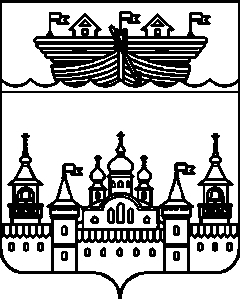 АДМИНИСТРАЦИЯ БОГОРОДСКОГО СЕЛЬСОВЕТАВОСКРЕСЕНСКОГО МУНИЦИПАЛЬНОГО РАЙОНАНИЖЕГОРОДСКОЙ ОБЛАСТИПОСТАНОВЛЕНИЕ02 декабря 2022 года 	№ 146О признании утратившими силу отдельных постановлений администрации Богородского сельсовета Воскресенского муниципального района Нижегородской областиРуководствуясь Федеральным законом от 06 октября 2003 года № 131-ФЗ «Об общих принципах организации местного самоуправления в Российской Федерации», Законом Нижегородской области от 04.05.2022 года № 45-З «О преобразовании муниципальных образований Воскресенского муниципального района Нижегородской области», решением Совета депутатов Воскресенского муниципального округа от 11.10.2022 года № 29 «О реорганизации администрации Воскресенского муниципального района Нижегородской области и администраций городских и сельских поселений Воскресенского муниципального района Нижегородской области» администрация Богородского сельсовета Воскресенского муниципального района Нижегородской области постановляет:1. Считать утратившими силу с 01.01.2023 года постановления администрации Богородского сельсовета Воскресенского муниципального района Нижегородской области:- 09 января 2019 года № 2 « Об утверждении муниципальной программы «Охрана окружающей среды и благоустройство на территории Богородского сельсовета»- 09 января 2019 год № 3 « Об утверждении муниципальной программы «Развитие культуры в Богородском сельсовете Воскресенского муниципального района Нижегородской области»- 09 января 2019 года № 4 « Об утверждении муниципальной программы «Обеспечение пожарной безопасности Богородского сельсовета»    - 29 марта 2019 год № 34 « Об утверждении муниципальной программы «Программа комплексного развития транспортной инфраструктуры сельского поселения Богородский сельсовет Воскресенского муниципального района Нижегородской области» 2.Обнародовать настоящее постановление на информационном стенде администрации и разместить на официальном сайте администрации Воскресенского муниципального района Нижегородской области в сети Интернет.3.Настоящее постановление вступает в силу со дня его обнародования.4.Контроль за исполнением настоящего постановления оставляю за собой.Врио главы администрацииБогородского сельсовета	Ю.В. Боков